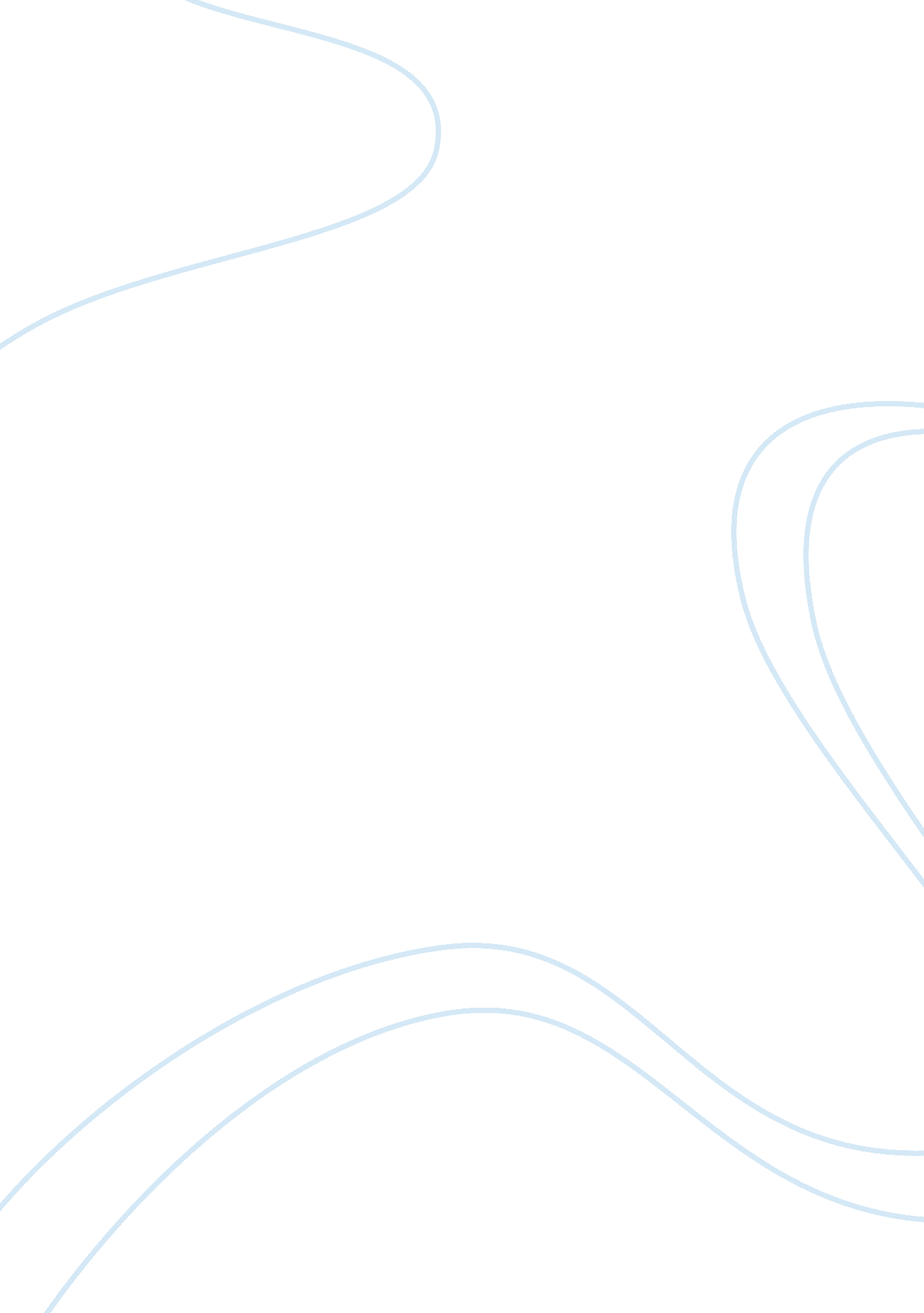 Chronic kidney disease marketHealth & Medicine, Disease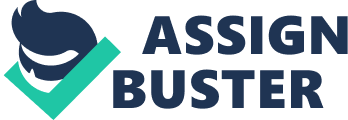 Chronic kidney diseases often go unnoticed, as the individuals suffering from the disease are seen to be having non-specific symptoms like feeling unwell, or loss of appetite among others. Many a times, patients suffering from a chronic kidney disorder are diagnosed due to their screening fordiabetes, high blood pressure and others. Browse Full Report with TCO: http://www. transparencymarketresearch. Com/chronic- kidney-disease. HTML However, patients suffering from this chronic disease also suffer from other disorders and show symptoms of diseases, such as, cardiovascular asses, periphrastic, and anemia. A chronic kidney disease has been classified into five major stages of the severity of the disease, where the first stage represents mildest disease condition and the fifth stage with most severe conditions that may Chronic Kidney Disease Market - Global Industry Analysis, Size, Share, Trends And Forecast, 2014 - 2020 By tenderhearted most of the big pharmaceutical companies are doing extensive research on developing new and specific drugs for the disease. Diseasediagnostictests as well as test kits and others will also grow with the growing demand from this CD market. Major driving factors for the growth of this market include, increasing incidences and prevalence of chronic kidney disease worldwide, rising demand for advanced diagnostics and therapeutics for the disease, aging population and increasing number of individuals suffering from diabetes, high blood pressure etc. Increasing number of people suffering from disorders like diabetes, high blood pressure, and others are also contributing towards the increasing incidence rate and prevalence of CD worldwide. According to CDC, U. S. More than 26 million people in the U. S. Re suffering from CD in 2006 and around 45, 000 people died of it in the same year. It was also estimated that around 44% of the patients suffering from CD are due to their diabetes condition and around 28% of them had the disease due to their high blood pressure. Thus, the increasing prevalence of the disease will continue to demand more form this market, hence will contribute towards the growth of this market in future. But, patent expires of some of the major branded drugs for late stage CD and changing reimbursement scenario in some of the major markets like the U. S. , U. K. D others may restrain the growth of this market. However, increasing awareness and affordability of the people across geographies along with the launch of some of the pipelined drugs in the coming future will provide boost to the growth of this market in future. Geographically, North America holds the leading position in the global CD market followed by the European market. Major factors responsible for the growth of this market in the region are high prevalence of the disease especially in the U. S. , well- established healthcare infrastructure, and high affordability and awareness levels of he people of these regions. Asia-Pacific region is expected to show high growth in the near future due to increasing number of diabetic and high blood pressure patients that ultimately lead to CD, rising healthcare awareness in the region and increasing demand for advanced diagnostics and therapeutics for CD in the region. Some of the major players operating in the CD market are Accelerate Pharmacy, Inc. , Image, Inc. , Austereness Pl, Eli Lilly and Company, Voted GAG, OOPSHealth, Inc. , Quark Pharmaceuticals, Inc. , Nippon Koki Pharmaceutical Co. , Ltd. Pantone & Be Biotech, Inc. Oviform Pharmacy GAG, and Sansei. This research report analyzes this market depending on its market segments, major geographies, and current market trends. Geographies analyzed under this research report include North America Asia Pacific Europe Rest of the World This report provides comprehensive analysis of Market growth drivers Factors limiting market growth Current market trends Market structure Market projections for upcoming years Reasons for Buying this Report This report provides pin-point analysis for changing competitive dynamics It provides a forward looking perspective on different factors driving or restraining market growth It provides a technological growth map over time to understand the industry growth rate It provides a seven-year forecast assessed on the basis of how the market is predicted to grow It helps in understanding the key product segments and their future It provides pin point analysis of changing competition dynamics and keeps you ahead of competitors More Reports on Medical Devices Market: http:// www. transparencymarketresearch. Com/medical-advertisement-reports-6. HTML About Us: Transparency Market Research (TM) is a market intelligence company providing global business research reports and consulting services. Our exclusive blend of quantitative forecasting and trends analysis provides forward-looking insights for thousands of decision-makers. 